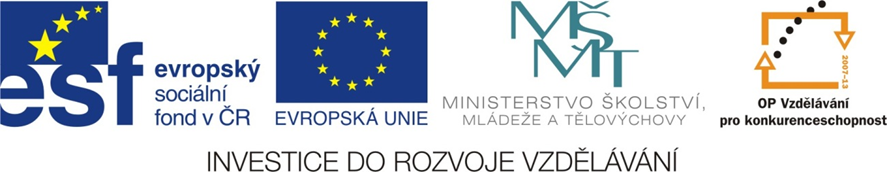 Anotace: Pracovní list, ve kterém žáci rozliší jednotlivé roční doby, jejich začátek, typické znaky a měsíce, které k nim patří. Vzdělávací oblast: Člověk a jeho svět, PrvoukaRočník: 3.	Druh učebního materiálu: Pracovní list – neúplné větyStupeň a typ vzdělávání:	 základní vzdělávání – první stupeňRoční obdobíDopiš názvy měsíců k jednotlivým ročním obdobím:Podle nápovědy doplň následující věty: (nápověda: prodlužuje, zkracuje, den, noc)Na jaře se den _____________________ a noc se _____________________.Na začátku léta je nejdelší __________ a nejkratší __________ v roce. Na podzim se den _____________________ a noc se _____________________.Na začátku zimy je nejdelší __________ a nejkratší __________.Dopiš ke každému ročnímu období typické znaky:Jaro		_________________________________________________________Léto		_________________________________________________________Podzim	_________________________________________________________Zima		_________________________________________________________Název školy:ZŠ a MŠ T. G. Masaryka FulnekAutor:Mgr. Blanka KusáNázev:VY_52_INOVACE_PR.3.4-27Téma:Roční obdobíČíslo projektu:CZ.1.07/1.4.00/21.0903JaroLétoJaro začíná ______________.Léto začíná_____________.PodzimZimaPodzim začíná ____________.Zima začíná ____________.